Додатокдо рішення районної ради 9 серпня  2016 року«Про роботу управління Держгеокадастру в Чернігівському районіпо врегулюванню земельних відносин»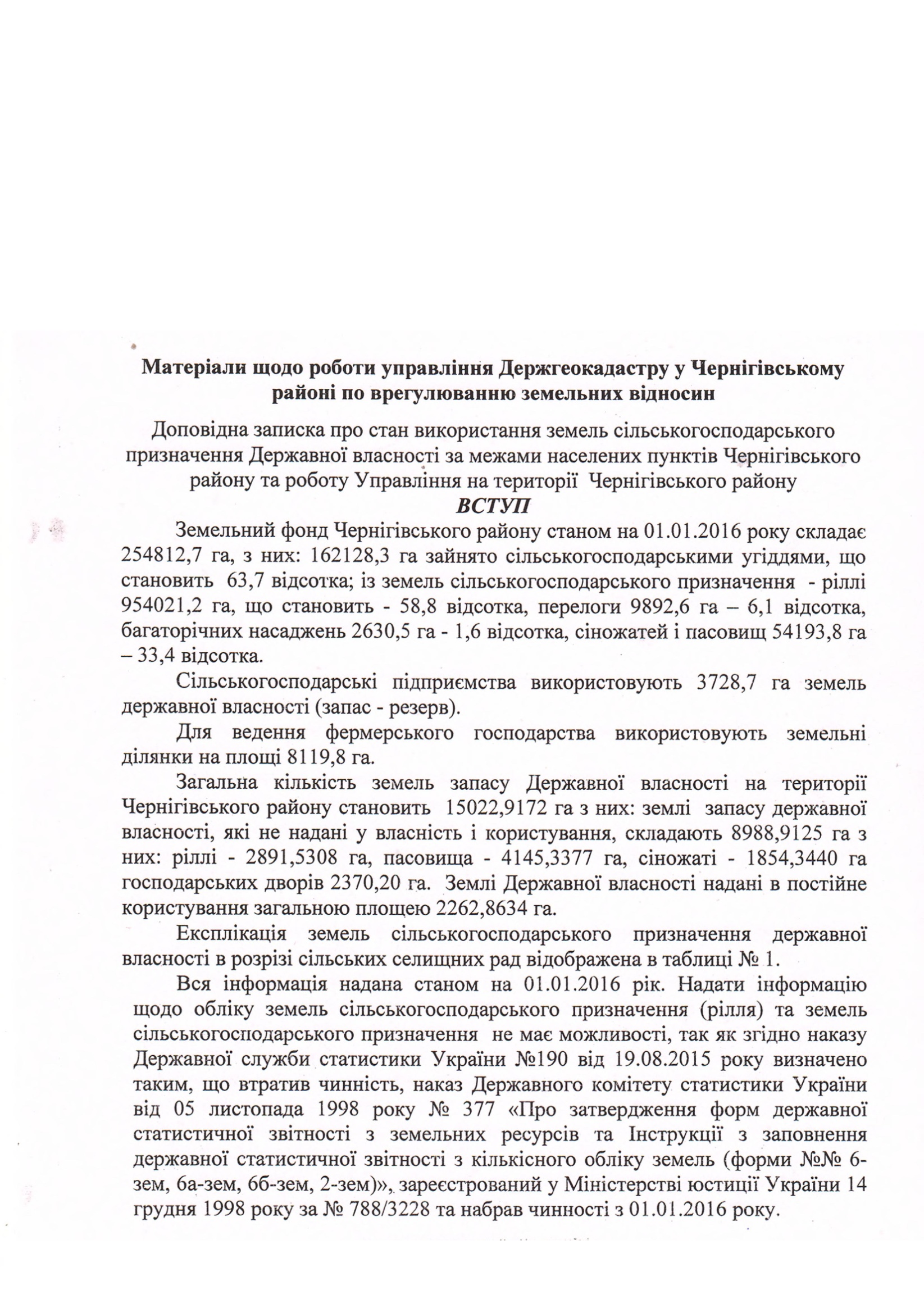 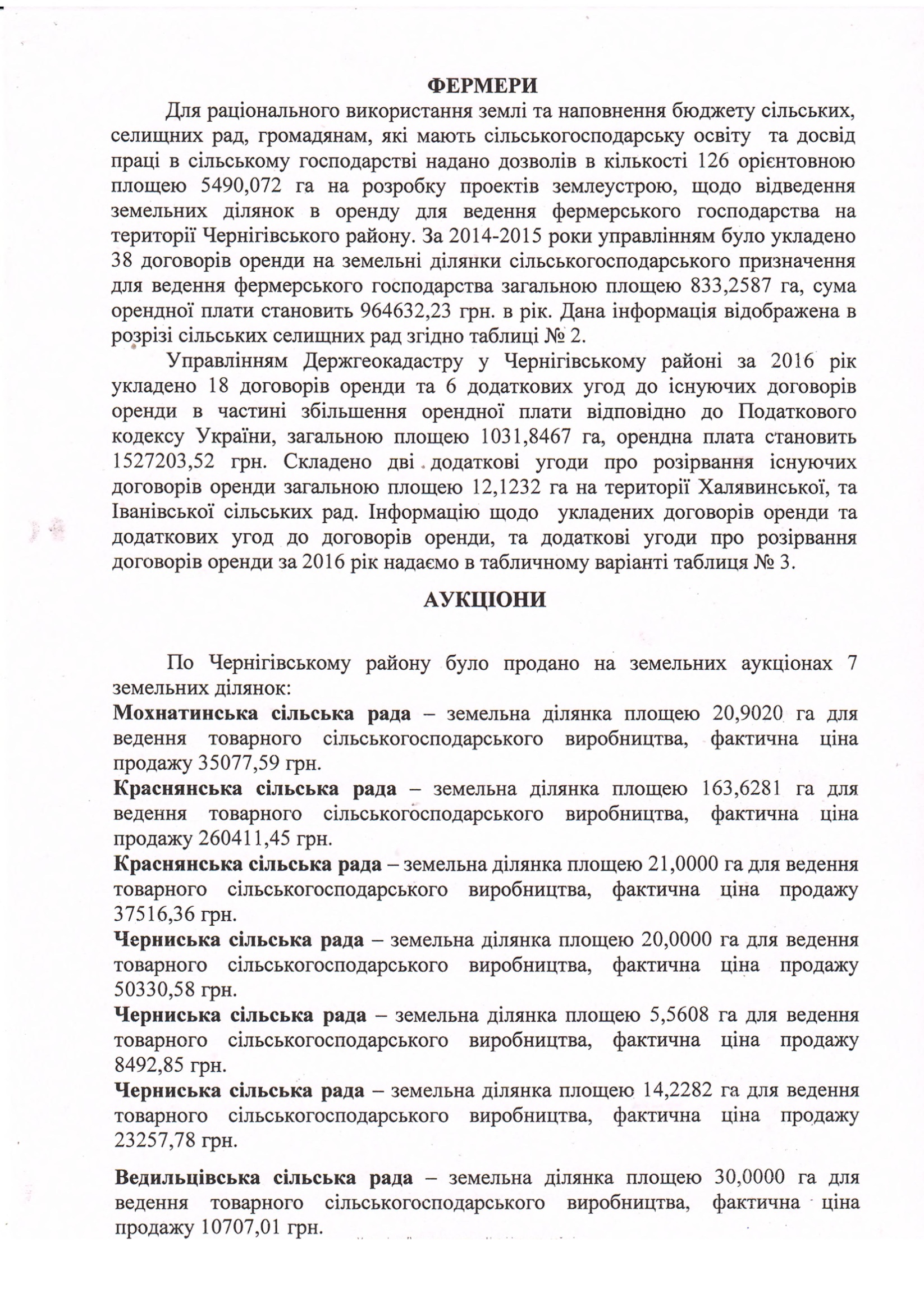 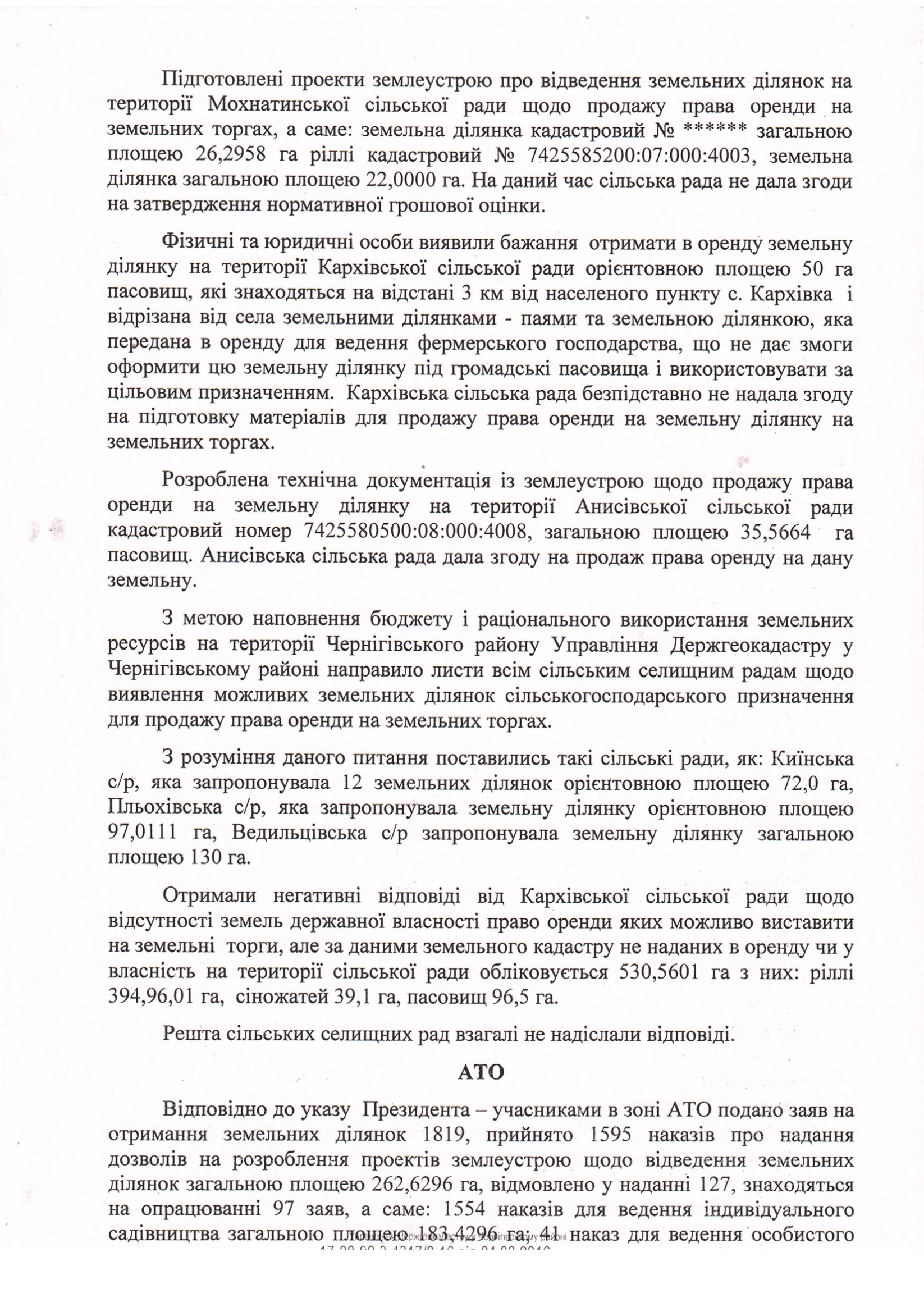 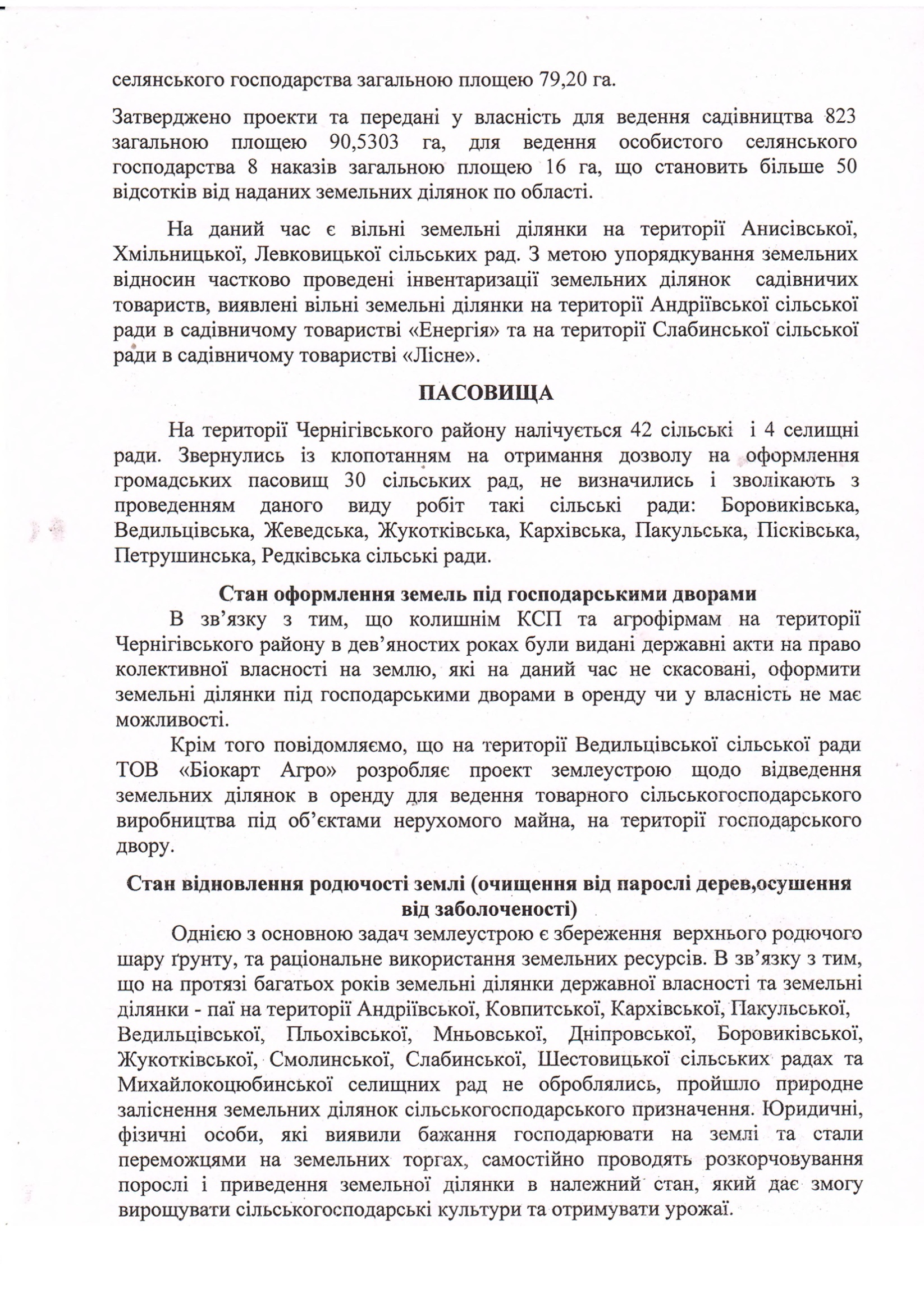 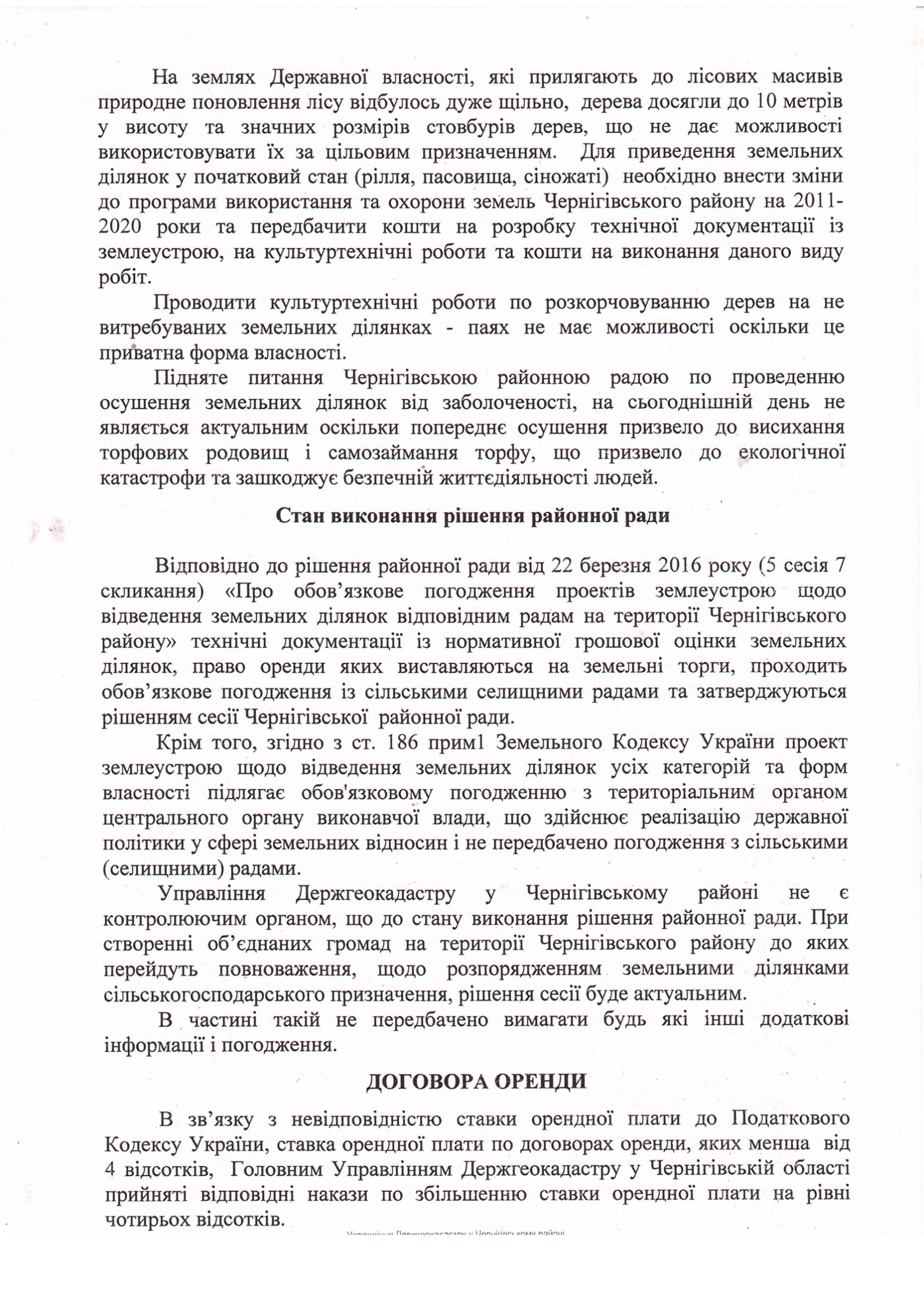 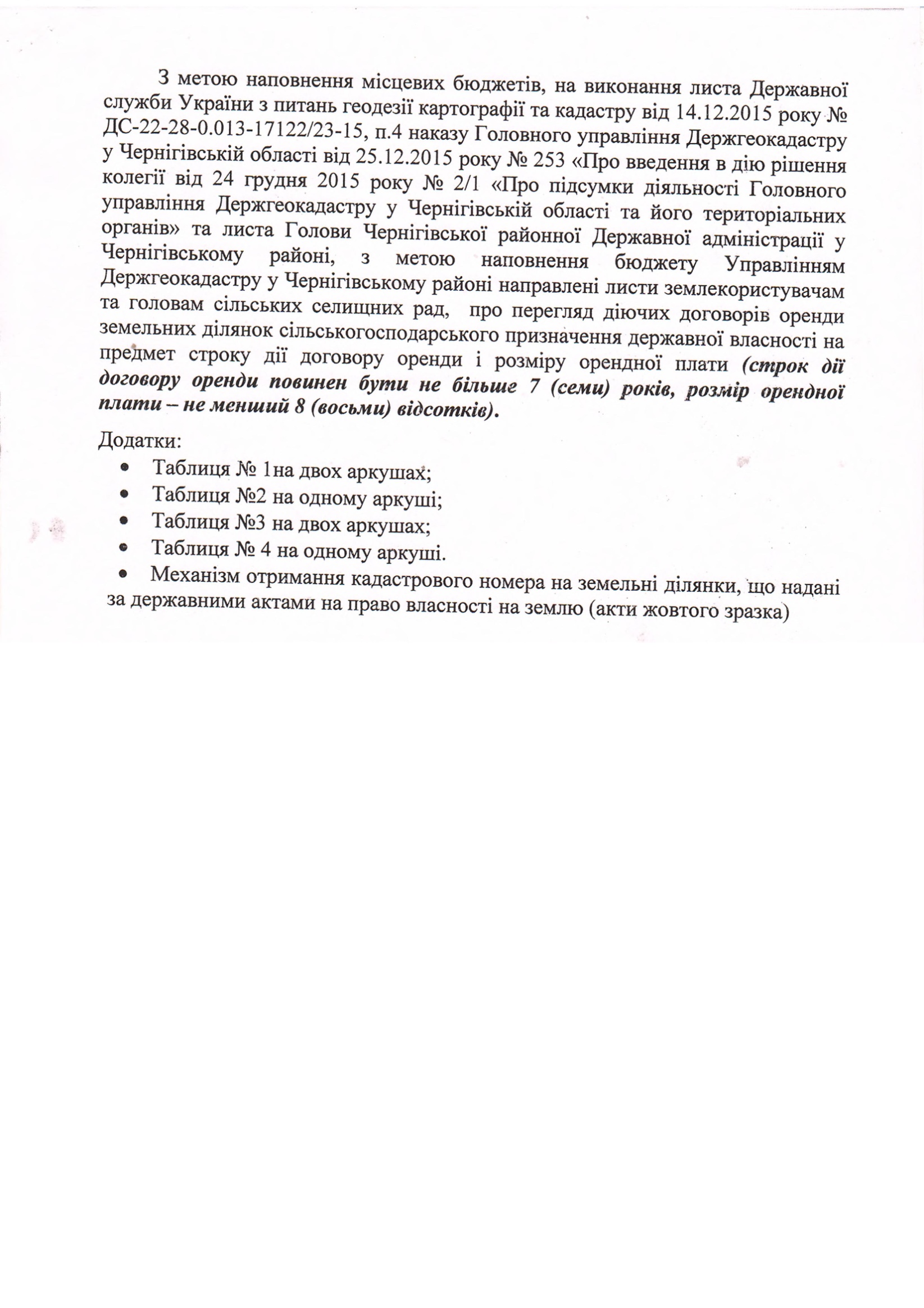 Т.в.о. керуючого  справами  виконавчого  апарату  районної  ради 	 				С.М.Струк